Małopolski Związek Stowarzyszeń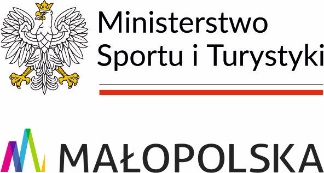 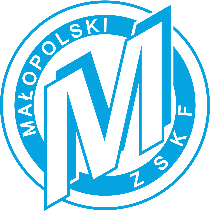 Kultury Fizycznej30-003 Kraków; ul. Śląska 5/1NIP: 675-12-19-067kom. 504 244 576www.mzskf.krakow.pl  e-mail: mzskf@mzskf.krakow.plDziennik zajęć z akcji jednostkowej
kadry wojewódzkiej MŁODZIkÓWŚwiadomy odpowiedzialności karnej za składanie fałszywych oświadczeń stwierdzam, że wszyscy wymienieni zawodnicy, szkoleniowcy i osoby współpracujące brali udział w akcji jednostkowej.	Kierownik akcji	....................................................	czytelny podpisRejestr zwolnień podczas akcji jednostkowej (kontuzja, choroba, inne)Uwagi kontrolującego placówkęStwierdzam wykonanie pracy przez szkoleniowców/ osoby współpracujące i wnioskuję o wypłacenie wynagrodzenia w kwocie brutto:………………………………..…miejsce i data…….……………….…………………	…….………………………….…………………Pion szkolenia MZSKF***	pieczątka i podpis Trenera KoordynatoraStwierdzam realizację programu szkolenia i zatwierdzam do wypłaty ww. kwoty wynagrodzeniaKraków, ………………………data	…….………………………….…………………Pion szkolenia MZSKFSPORTrodzaj akcjiZgrupowanie szkoleniowe*/ Konsultacja szkoleniowa*Zgrupowanie szkoleniowe*/ Konsultacja szkoleniowa*Zgrupowanie szkoleniowe*/ Konsultacja szkoleniowa*TerminMiejscOWOŚĆTRENER KOORDYNATORSZKOLENIOWCY I osoby współpracująceLista obecnościLista obecnościLista obecnościLista obecnościLista obecnościLista obecnościLista obecnościLista obecnościZawodnicy kadry wojewódzkiej młodzikówZawodnicy kadry wojewódzkiej młodzikówZawodnicy kadry wojewódzkiej młodzikówZawodnicy kadry wojewódzkiej młodzikówZawodnicy kadry wojewódzkiej młodzikówZawodnicy kadry wojewódzkiej młodzikówZawodnicy kadry wojewódzkiej młodzikówZawodnicy kadry wojewódzkiej młodzikówLp.NazwiskoImięPosiłek od (ś / o / k)Data od (dd.mm)Posiłek do (ś / o / k)Data do (dd.mm)UwagiRealizacja programu szkolenia sportowegoRealizacja programu szkolenia sportowegoRealizacja programu szkolenia sportowegoRealizacja programu szkolenia sportowegoRealizacja programu szkolenia sportowegoRealizacja programu szkolenia sportowegoRealizacja programu szkolenia sportowegoRealizacja programu szkolenia sportowegoRealizacja programu szkolenia sportowegoRealizacja programu szkolenia sportowegoRealizacja programu szkolenia sportowegoRealizacja programu szkolenia sportowegoLp.DataI – Temat zajęć Czas [min]Liczba Zaw.II – Temat zajęć Czas [min]Liczba Zaw.III – Temat zajęć Czas [min]Liczba Zaw.Podpisy szkol. i osób wsp.SPOTKANIE ORGANIZACYJNEZapoznanie uczestników z regulaminem (przepisy BHP) oraz programem akcji.Lp.DataI – Temat zajęćCzas [min]Liczba Zaw.II – Temat zajęćCzas [min]Liczba Zaw.III – Temat zajęćCzas [min]Liczba Zaw.Podpisy szkol. i osób wsp.Lp.Nazwisko i ImięOpis (opis i data zaistnienia kontuzji / choroby, wyjazdu, innych – podać jakie) Okres zwolnienia / nieobecnościPodpisLp.Data kontroliNazwisko, imię i funkcja prowadzącego kontrolęUwagi i wnioski z przeprowadzonej kontroliNazwiskoImięCzas pracy (h)Wynagrodzenie brutto (zł)